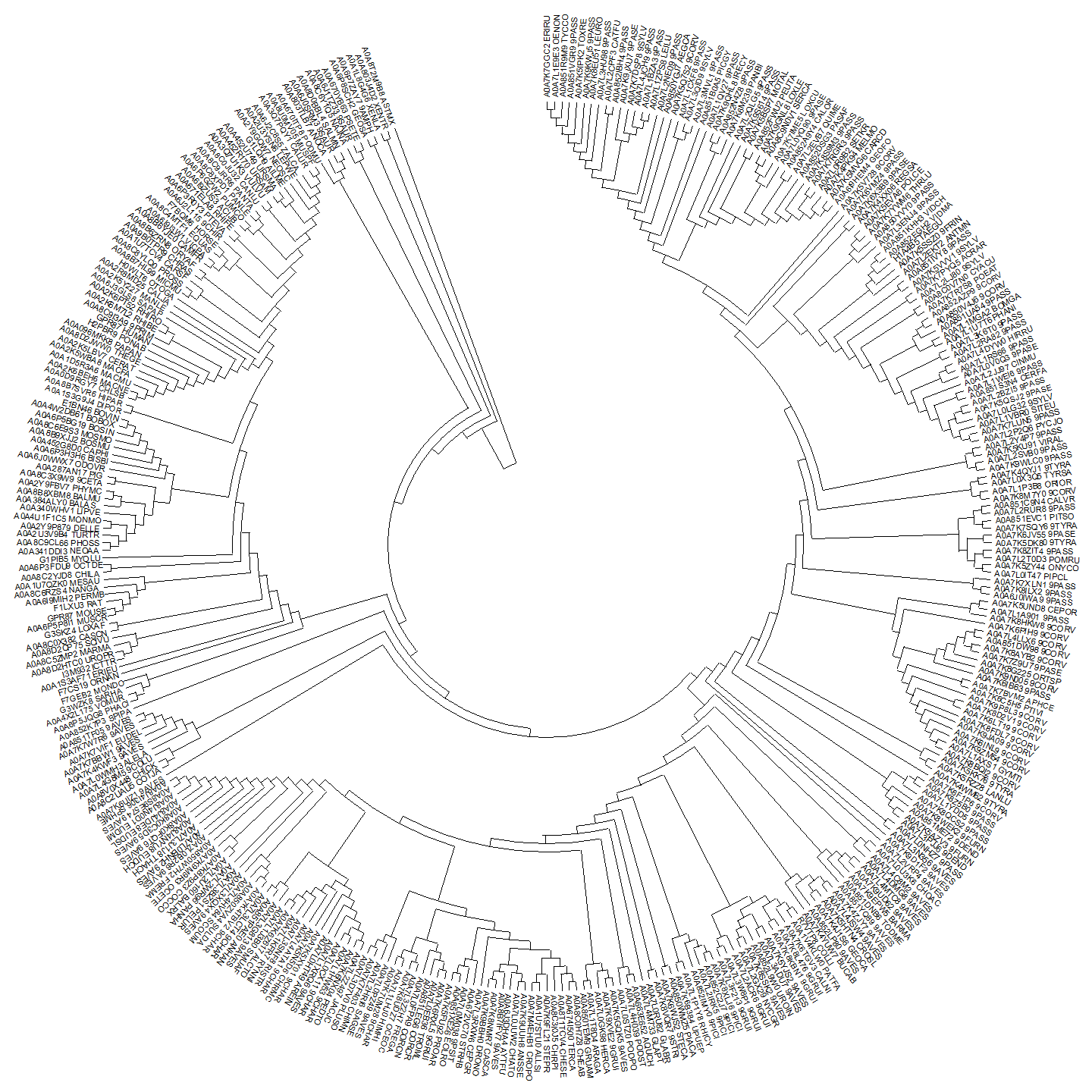 Figure 4—source data 5. The neighbor joining tree of GPR87 showing evolutionary range of species.